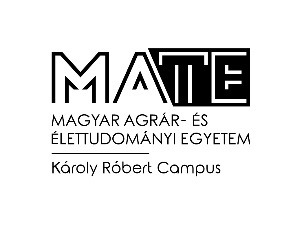 KÉRELEM kollégiumi díj szociális alapú csökkentéséhezNév: _________________________		                	Neptun kód: _______________Kollégiumi épület neve: Károly Róbert Diákotthon  	Szobaszám: B _________E-mail cím: ____________________Pénzügyi státusz:		Költségtérítéses		Magyar állami ösztöndíjas		Hátrányos helyzetű  	Halmozottan hátrányos helyzetű  Árva  				Félárva  Nagycsaládos  		Családfenntartó  	Gyámsága nagykorúsága miatt szűnt meg  Fogyatékossággal élő vagy egészségi állapota miatt rászorult  		Önfenntartó Indoklás:_________________________________________________________________________________________________________________________________________________________________________________________________________________________________________Csatolmányok:____________________________________________________________________________________________________________________________________________________Gyöngyös, 202    . ________________________________________hallgató aláírásaVélemény:_______________________________________________________________________A kérelmet támogatjuk / nem támogatjuk._______________________					___________________	          kollégiumvezető					    campus HÖK elnök	Kedvezmény összege/mértéke: _______________		Időszak: _________________	Döntés:		elfogadom			elutasítom	Gyöngyös, 202     .________________________________________	         Dr. Bujdosó Zoltán         campus-főigazgató	